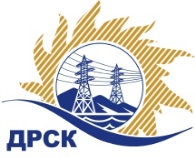 Акционерное Общество«Дальневосточная распределительная сетевая  компания»Протокол № 140/МР/Э-ВПзаседания закупочной комиссии по выбору победителя по открытому электронному запросу цен на право заключения договора: 
«Электроизмерительные приборы».  Закупка 276 ГКПЗ 2016ООС № 315030008462ПРИСУТСТВОВАЛИ: члены постоянно действующей Закупочной комиссии АО «ДРСК»  2-го уровня.Форма голосования членов Закупочной комиссии: очно-заочная.ВОПРОСЫ, ВЫНОСИМЫЕ НА РАССМОТРЕНИЕ ЗАКУПОЧНОЙ КОМИССИИ: О  рассмотрении результатов оценки заявок Участников.О признании заявки несоответствующей условиям закупкиО признании заявок соответствующими условиям Документации о закупке.Об итоговой ранжировке заявок.О выборе победителя запроса цен.РЕШИЛИ:По вопросу № 1:Признать объем полученной информации достаточным для принятия решения.Утвердить цены, полученные на процедуре вскрытия конвертов с заявками участников открытого запроса цен.По вопросу № 2         Отклонить предложение  ООО "Атом ДВ" (680031, Приморский край, г. Владивосток, ул. Алеутская, д. 11, оф. 813), от дальнейшего рассмотренияПо вопросу № 3        Признать заявки ООО "ЭЛЕКТРОНПРИБОР" (Россия, 141191, Московская область, г. Фрязино, ул. Барские пруды, д. 1 офис 4), ООО "Сата" (Россия, 191144, г. Санкт - Петербург, Бакунина пр-т, д.29 литер А), ЗАО "СЭА" (428000, Россия, Чувашская Республика, г. Чебоксары, пр. И.Яковлева, д.3) соответствующими условиям Документации о закупке и принять их к дальнейшему рассмотрению.По вопросу № 4Утвердить итоговую ранжировку заявокПо вопросу № 5Признать Победителем запроса цен участника, занявшего первое место в итоговой ранжировке по степени предпочтительности для заказчика: Электроизмерительные приборы участника, занявшего первое место по степени предпочтительности для заказчика:  ООО "ЭЛЕКТРОНПРИБОР" (Россия, 141191, Московская область, г. Фрязино, ул. Барские пруды, д. 1 офис 4) на условиях: общая стоимость договора: 800 000,00 руб. (цена без НДС) 944 000,00 руб. с НДС.  Срок завершения поставки: до 29.02.2016г. Условия оплаты: до 30.03.2016г. Гарантийный срок: на условиях завода-изготовителя, не менее 12 месяцев. Предложение действительно до 20.03.2016г.	исп. Терёшкина Г.М.Тел. 397260город  Благовещенск«__11__» января 2016 года№Наименование претендента на участие в закупке и его адресЦена заявки на участие в закупке без НДС, руб.1ООО "ЭЛЕКТРОНПРИБОР" (Россия, 141191, Московская область, г. Фрязино, ул. Барские пруды, д. 1 офис 4)Цена: 800 000,00 руб. (цена без НДС)2ООО "Атом ДВ" (680031, Приморский край, г. Владивосток, ул. Алеутская, д. 11, оф. 813)Цена: 804 238,29 руб. (цена без НДС)3ЗАО "СЭА" (428000, Россия, Чувашская Республика, г. Чебоксары, пр. И.Яковлева, д.3)Цена: 823 000,00 руб. (цена без НДС)4ООО "Сата" (Россия, 191144, г. Санкт - Петербург, Бакунина пр-т, д.29 литер А)Цена: 838 488,00 руб. (цена без НДС)Основания для отклонения- Предложение Участника не соответствует последней Ставке на ЭТП – 804 238,29 руб. без учета НДС,   коммерческое предложение  предоставлено на  837 745,77 руб. без учета  НДС, что не соответствует  требованиям п.2.3.1.4 закупочной документации «Итоговая стоимость заявки в сканированных документах указывается в строгом соответствии с последним по времени ценовым предложением, объявленным Участником в Системе b2b-esv. Если итоговая стоимость заявки не будет соответствовать последнему по времени ценовому предложению Участника в Системе b2b-esv, закупочная комиссия имеет право отклонить такую заявку.»1 местоООО "ЭЛЕКТРОНПРИБОР" (Россия, 141191, Московская область, г. Фрязино, ул. Барские пруды, д. 1 офис 4)800 000,002 местоЗАО "СЭА" (428000, Россия, Чувашская Республика, г. Чебоксары, пр. И.Яковлева, д.3)   823 000,003 местоООО "Сата" (Россия, 191144, г. Санкт - Петербург, Бакунина пр-т, д.29 литер А)838 488,00Ответственный секретарь Закупочной комиссии: Елисеева М.Г. _____________________________